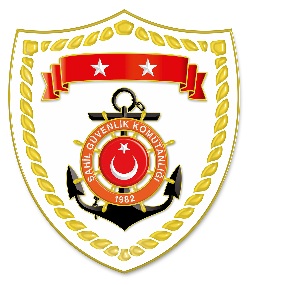 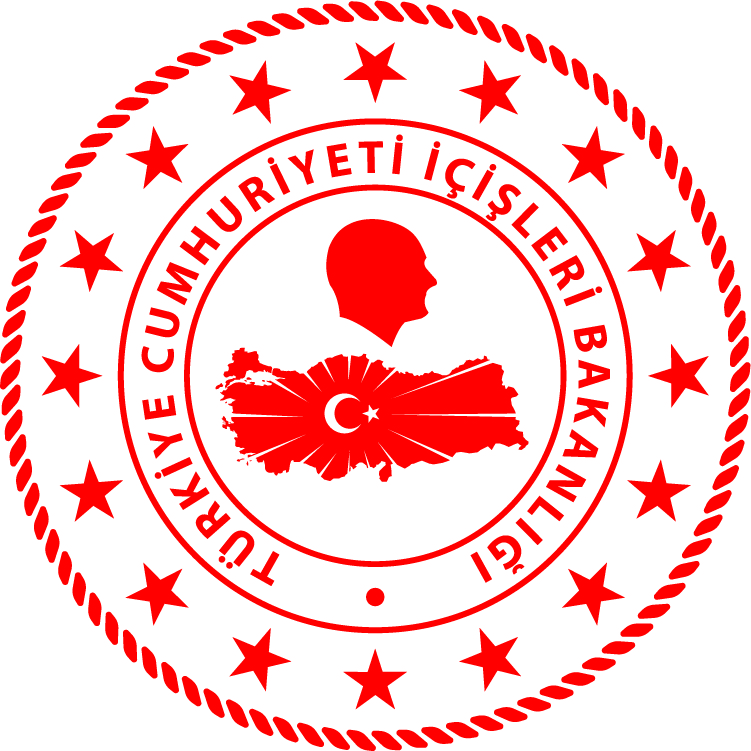 SG Ege Deniz Bölge Komutanlığı *Paylaşılan veriler deniz yoluyla yapılan düzensiz göç esnasında meydana gelen ve arama kurtarma faaliyetleri icra edilen olaylara ait bilgiler içerdiğinden olayların bitiminde değişiklik gösterebilmektedir. Nihai istatistikî verilere, sona eren ay verisi olarak www.sg.gov.tr/duzensiz_goc_istatistikleri.html   linkinden ulaşılabilmektedir.S.NoTARİHMEVKİ VE SAATDÜZENSİZ GÖÇ VASITASIYAKALANAN TOPLAM DÜZENSİZ GÖÇMEN KAÇAKÇISI/ŞÜPHELİKURTARILAN TOPLAM DÜZENSİZ GÖÇMEN SAYISIBEYANLARINA GÖRE KURTARILAN
 DÜZENSİZ GÖÇMEN UYRUKLARI109 Mart 2023İZMİR/Çeşme05.30Lastik Bot-289 Senegal, 5 Yemen, 4 Sudan, 2 Eritre, 2 Mısır, 1 Filistin, 1 Kongo, 1 Gine, 1 Gambiya, 1 Liberya, 1 Orta Afrika209 Mart 2023ÇANAKKALE/Ayvacık05.30Lastik Bot-4343 Afganistan309 Mart 2023İZMİR/Seferihisar11.50Lastik Bot2121 Filistin409 Mart 2023İZMİR/Dikili15.15Can Salı-119 Filistin, 2 Kongo